Zobacz z góry wielką cywilizację pośród piasków pustyni. „Egipt z powietrza” w kwietniu na kanale National Geographic Egipt słynie z wielkich piramid, niezwykłych starożytnych świątyń i grobowców. To niegdyś jedno z najpotężniejszych imperiów świata dziś rozbudza wyobraźnię nie tylko badaczy, ale i wszystkich zainteresowanych antyczną kulturą. Dwuodcinkowa seria „Egipt z powietrza” pokaże ten niezwykły kawałek Ziemi z lotu ptaka, co tylko uwydatni niezwykłość tego miejsca i pokaże, jak wiele niezwykłych budowli i świadectw historii skrywa ten kraj.„Egipt z powietrza ” – premiery w niedziele od 28 kwietnia o godz. 22:00 na kanale National Geographic 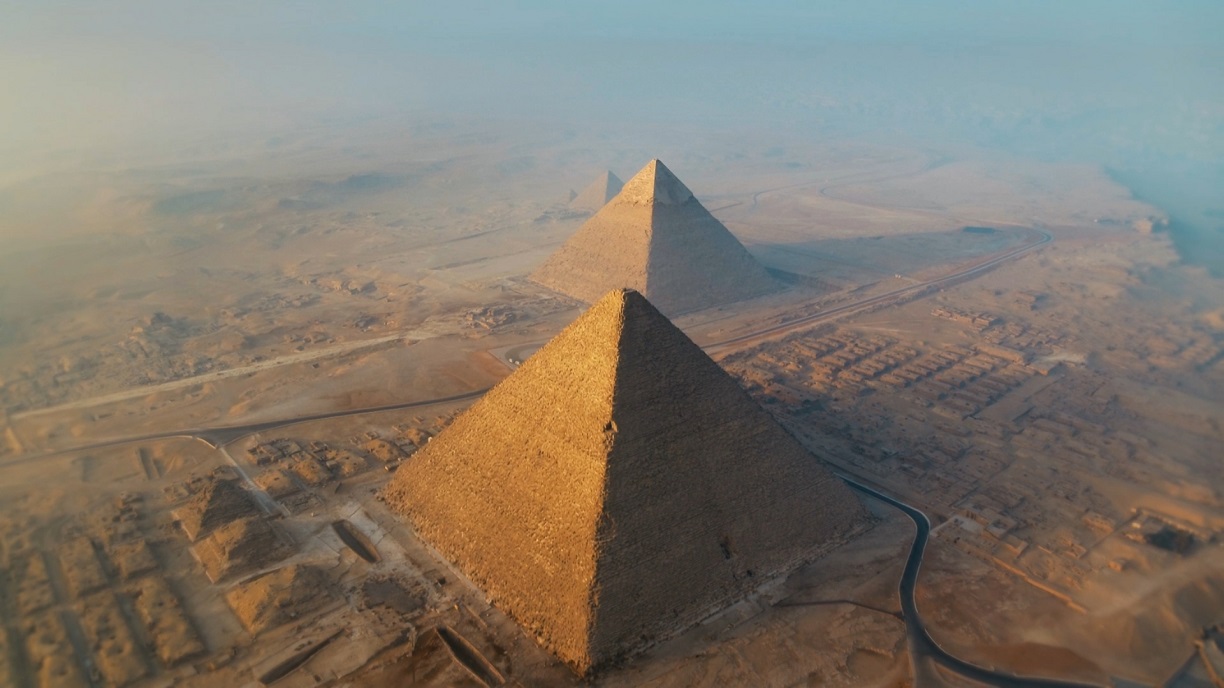 Egipt. To tu narodziła się jedna z najstarszych, najpotężniejszych i najdłużej funkcjonujących cywilizacji w historii. Teraz jej dziedzictwo obejrzeć można z nietypowej perspektywy, korzystając z  uprzywilejowanego dostępu do niedostępnych miejsc. W dwuodcinkowym programie „Egipt z powietrza” odbędziemy spektakularną podróż lotniczą, która pokaże, jak wspaniałe osiągnięcia starożytnych pomogły ukształtować dzisiejszy Egipt.Przelot nad rozległymi i różnorodnymi krajobrazami tego kraju ukaże, z jak trudnym terenem walczyły pokolenia Egipcjan, by zbudować potęgę.Egipt zajmuje prawie 1 milion kilometrów kwadratowych i jest domem dla niemal 100 milionów ludzi. To największy i najbardziej zaludniony kraj w świecie arabskim. Ale życie tutaj zawsze było wyzwaniem. Aż 97% terenu to surowa, piaszczysta pustynia. Jak więc starożytnym udało się tak potężną cywilizację? Widok z lotu ptaka daje odpowiedź na to pytanie. Życie Egiptowi daje Nil – najdłuższa rzeka na świecie, która rozciąga się przez ponad 6600 km. Bez niej Egipcjanie nie zbudowaliby imperium, ani nawet swoich słynnych . Najsłynniejsze z nich leżą 13 km od centrum Kairu. Widok z lotu ptaka pokazuje ich niesamowitą skalę. Budowle wykonane z około 10 milionów ton kamienia to jedne z największych piramid, jakie kiedykolwiek zbudowano. Największe wrażenie robi ta w Gizie  - ukończona ponad cztery i pół tysiąca lat temu. Powstała z ponad 2 milionów bloków z piaskowca, a każdy z nich waży więcej niż samochód. Wybudowana jako grobowiec faraona Cheopsa, jest jedynym z 7 cudów starożytnego świata, który przetrwał do  a przez trzy i pół tysiąca lat była najwyższą budową na naszej planecie. Program „Egipt z powietrza” pokaże, jak wyglądała infrastruktura potrzebna do budowy piramid. Zobaczymy, jak żyją Beduini, odwiedzimy grób Tutanchamona, zwiedzimy także współczesny Kair. Uwaga od niesamowitych zdjęć i panoramicznych widoków może zakręcić się w głowie!„Egipt z powietrza ” – premiery w niedziele od 28 kwietnia o godz. 22:00 na kanale National Geographic###National Geographic skłania widzów, by dowiedzieli się więcej. Poprzez pasjonujące dokumenty i reportaże oraz programy rozrywkowe wzbogaca naszą wiedzę o otaczającym świecie.  National Geographic angażuje i stawia wyzwania, by poznać głębiej, na nowo. Dzięki współpracy z Towarzystwem National Geographic, znanymi na całym świecie badaczami oraz fotografowani, nasze programy są interesujące, wiarygodne, pokazują zapierające dech w piersiach ujęcia i pozostają na długo w pamięci. National Geographic oferuje dostęp do unikalnych ludzi, miejsc i zdarzeń na całym świecie. Pokazuje i przybliża świat poprzez programy dotyczące różnych dziedzin naszego życia: naukę i technikę, historię oraz psychologię. Programy na antenie National Geographic to mądra, oparta na faktach rozrywka. Pokazujemy prawdziwe historie, wielkie przedsięwzięcia i wyjątkowe odkrycia. Więcej informacji na witrynie: www.natgeotv.com/pl. KONTAKT: Izabella SiurdynaPR ManagerFOX Networks Grouptel.(+48 22) 378 27 94, tel. kom. +48 697 222 296email: izabella.siurdyna@fox.com Beata KrowickaNBS Communicationstel. kom. +48 511 917 929email: bkrowicka@nbs.com.pl   